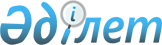 О внесении изменения в решение маслихата от 21 декабря 2016 года № 61 "О районном бюджете Джангельдинского района на 2017-2019 годы"Решение маслихата Джангельдинского района Костанайской области от 18 мая 2017 года № 92. Зарегистрировано Департаментом юстиции Костанайской области 1 июня 2017 года № 7076
      В соответствии со статьей 106 Бюджетного кодекса Республики Казахстан от 4 декабря 2008 года Джангельдинский районный маслихат РЕШИЛ: 
      1. Внести в решение маслихата от 21 декабря 2016 года № 61 "О районном бюджете Джангельдинского района на 2017-2019 годы" (зарегистрировано в Реестре государственной регистрации нормативных правовых актов за № 6773, опубликован 13 января 2017 года в Эталонном контрольном банке нормативных правовых актов Республики Казахстан) следующее изменение:
      пункт 1 указанного решения изложить в новой редакции:
      "1. Утвердить бюджет Джангельдинского района на 2017-2019 годы согласно приложениям 1, 2 и 3 соответственно, в том числе на 2017 год в следующих объемах:
      1) доходы – 2782354,5 тысяч тенге, в том числе по:
      налоговым поступлениям – 191970,0 тысяч тенге;
      неналоговым поступлениям – 7587,0 тысяча тенге;
      поступлениям от продажи основного капитала – 7200,0 тысячи тенге;
      поступлениям трансфертов – 2575597,5 тысяч тенге;
      2) затраты – 2966765,5 тысяч тенге;
      3) чистое бюджетное кредитование – 3792,0 тысячи тенге, в том числе:
      погашение бюджетных кредитов – 3015,0 тысяч тенге; 
      4) сальдо по операциям с финансовыми активами – 0,0 тенге;
      5) дефицит (профицит) бюджета – -188203,0 тысячи тенге;
      6) финансирование дефицита (использование профицита) бюджета – 188203,0 тысячи тенге.";
      приложение 1 к указанному решению изложить в новой редакции согласно приложению к настоящему решению.
      2. Настоящее решение вводится в действие с 1 января 2017 года.
      "СОГЛАСОВАНО"
      Руководитель государственного
      учреждения "Отдел экономики и
      бюджетного планирования
      Джангельдинского района"
      ______________________ Е. Биржикенов
      18 мая 2017 года Районный бюджет Джангельдинского района на 2017 год
					© 2012. РГП на ПХВ «Институт законодательства и правовой информации Республики Казахстан» Министерства юстиции Республики Казахстан
				
      Председатель сессии

К. Ордабаев

      Секретарь Джангельдинского

      районного маслихата

С. Нургазин
Приложение к решению
маслихата от 18 мая
2017 года №92Приложение 1 к решению
маслихата от 21 декабря
2016 года № 61
Категория
Категория
Категория
Категория
Категория
Сумма,
тысяч тенге
Класс
Класс
Класс
Класс
Сумма,
тысяч тенге
Подкласс
Подкласс
Подкласс
Сумма,
тысяч тенге
Наименование
Сумма,
тысяч тенге
І. ДОХОДЫ
2782354,5
1
Налоговые поступления
191970,0
01
Подоходный налог
83020,0
2
Индивидуальный подоходный налог
83020,0
03
Социальный налог
83365,0
1
Социальный налог
83365,0
04
Hалоги на собственность
18891,0
1
Hалоги на имущество
4452,0
3
Земельный налог
700,0
4
Hалог на транспортные средства
13185,0
5
Единый земельный налог
554,0
05
Внутренние налоги на товары, работы и услуги
5565,0
2
Акцизы
400,0
3
Поступления за использование природных и других ресурсов
2500,0
4
Сборы за ведение предпринимательской и профессиональной деятельности
2665,0
08
Обязательные платежи, взимаемые за совершение юридически значимых действий и (или) выдачу документов уполномоченными на то государственными органами или должностными лицами
1129,0
1
Государственная пошлина
1129,0
2
Неналоговые поступления
7587,0
01
Доходы от государственной собственности
1218,0
5
Доходы от аренды имущества, находящегося в государственной собственности
1218,0
04
Штрафы, пени, санкции, взыскания, налагаемые государственными учреждениями, финансируемыми из государственного бюджета, а также содержащимися и финансируемыми из бюджета (сметы расходов) Национального Банка Республики Казахстан
369,0
1
Штрафы, пени, санкции, взыскания, налагаемые государственными учреждениями, финансируемыми из государственного бюджета, а также содержащимися и финансируемыми из бюджета (сметы расходов) Национального Банка Республики Казахстан, за исключением поступлений от организаций нефтяного сектора
369,0
06
Прочие неналоговые поступления
6000,0
1
Прочие неналоговые поступления
6000,0
3
Поступления от продажи основного капитала
7200,0
01
Продажа государственного имущества, закрепленного за государственными учреждениями
6700,0
1
Продажа государственного имущества, закрепленного за государственными учреждениями
государственными учреждениями
6700,0
03
Продажа земли и нематериальных активов
500,0
1
Продажа земли
500,0
4
Поступления трансфертов 
2575597,5
02
Трансферты из вышестоящих органов государственного управления
2575597,5
2
Трансферты из областного бюджета
2575597,5
Функциональная группа
Функциональная группа
Функциональная группа
Функциональная группа
Функциональная группа
Сумма,
тысяч тенге
Функциональная подгруппа
Функциональная подгруппа
Функциональная подгруппа
Функциональная подгруппа
Сумма,
тысяч тенге
Администратор бюджетных программ
Администратор бюджетных программ
Администратор бюджетных программ
Сумма,
тысяч тенге
Программа
Программа
Сумма,
тысяч тенге
Наименование
Сумма,
тысяч тенге
ІІ. ЗАТРАТЫ
2966765,5
01
Государственные услуги общего характера
321377,0
1
Представительные, исполнительные и другие органы, выполняющие общие функции государственного управления
233539,0
112
Аппарат маслихата района (города областного значения)
15759,0
001
Услуги по обеспечению деятельности маслихата района (города областного значения)
15393,0
003
Капитальные расходы государственного органа
366,0
122
Аппарат акима района (города областного значения)
85541,0
001
Услуги по обеспечению деятельности акима района (города областного значения)
79204,0
003
Капитальные расходы государственного органа
6337,0
123
Аппарат акима района в городе, города районного значения, поселка, села, сельского округа
132239,0
001
Услуги по обеспечению деятельности акима района в городе, города районного значения, поселка, села, сельского округа
118679,0
022
Капитальные расходы государственного органа
13560,0
2
Финансовая деятельность
16763,0
452
Отдел финансов района (города областного значения)
16763,0
001
Услуги по реализации государственной политики в области исполнения бюджета и управления коммунальной собственностью района (города областного значения)
14364,0
003
Проведение оценки имущества в целях налогообложения
648,0
010
Приватизация, управление коммунальным имуществом, постприватизационная деятельность и регулирование споров, связанных с этим
850,0
018
Капитальные расходы государственного органа
901,0
5
Планирование и статистическая деятельность
8165,0
453
Отдел экономики и бюджетного планирования района (города областного значения)
8165,0
001
Услуги по реализации государственной политики в области формирования и развития экономической политики, системы государственного планирования
7849,0
004
Капитальные расходы государственного органа 
316,0
9
Прочие государственные услуги общего характера
62910,0
454
Отдел предпринимательства и сельского хозяйства района (города областного значения)
15709,0
001
Услуги по реализации государственной политики на местном уровне в области развития предпринимательства и сельского хозяйства
15566,0
007
Капитальные расходы государственного органа 
143,0
458
Отдел жилищно-коммунального хозяйства, пассажирского транспорта и автомобильных дорог района (города областного значения)
44201,0
001
Услуги по реализации государственной политики на местном уровне в области жилищно-коммунального хозяйства, пассажирского транспорта и автомобильных дорог
16355,0
013
Капитальные расходы государственного органа
346,0
067
Капитальные расходы подведомственных государственных учреждений и организаций
27500,0
472
Отдел строительства, архитектуры и градостроительства района (города областного значения)
3000,0
040
Развитие объектов государственных органов
3000,0
02
Оборона
5070,0
1
Военные нужды
4070,0
122
Аппарат акима района (города областного значения)
4070,0
005
Мероприятия в рамках исполнения всеобщей воинской обязанности
4070,0
2
Организация работы по чрезвычайным ситуациям
1000,0
122
Аппарат акима района (города областного значения)
1000,0
006
Предупреждение и ликвидация чрезвычайных ситуаций масштаба района (города областного значения)
500,0
007
Мероприятия по профилактике и тушению степных пожаров районного (городского) масштаба, а также пожаров в населенных пунктах, в которых не созданы органы государственной противопожарной службы
500,0
04
Образование
1433189,5
1
Дошкольное воспитание и обучение
72426,0
464
Отдел образования района (города областного значения)
72426,0
009
Обеспечение деятельности организаций дошкольного воспитания и обучения
42947,0
040
Реализация государственного образовательного заказа в дошкольных организациях образования
29479,0
2
Начальное, основное среднее и общее среднее образование
1310735,5
123
Аппарат акима района в городе, города районного значения, поселка, села, сельского округа
1998,0
005
Организация бесплатного подвоза учащихся до школы и обратно в сельской местности
1998,0
464
Отдел образования района (города областного значения)
1269838,5
003
Общеобразовательное обучение
1242785,5
006
Дополнительное образование для детей
27053,0
465
Отдел физической культуры и спорта района (города областного значения)
38899,0
017
Дополнительное образование для детей и юношества по спорту
38899,0
9
Прочие услуги в области образования
50028,0
464
Отдел образования района (города областного значения)
50028,0
001
Услуги по реализации государственной политики на местном уровне в области образования
13549,0
005
Приобретение и доставка учебников, учебно-методических комплексов для государственных учреждений образования района (города областного значения)
20795,0
007
Проведение школьных олимпиад, внешкольных мероприятий и конкурсов районного (городского) масштаба
2340,0
015
Ежемесячные выплаты денежных средств опекунам (попечителям) на содержание ребенка-сироты (детей-сирот), и ребенка (детей), оставшегося без попечения родителей
3041,0
067
Капитальные расходы подведомственных государственных учреждений и организаций
10303,0
06
Социальная помощь и социальное обеспечение
145960,3
1
Социальное обеспечение
52108,7
451
Отдел занятости и социальных программ района (города областного значения)
52108,7
005
Государственная адресная социальная помощь
2104,0
016
Государственные пособия на детей до 18 лет
46696,7
025
Внедрение обусловленной денежной помощи по проекту "Өрлеу"
3308,0
2
Социальная помощь
68919,6
451
Отдел занятости и социальных программ района (города областного значения)
68919,6
002
Программа занятости
33031,0
006
Оказание жилищной помощи
160,3
007
Социальная помощь отдельным категориям нуждающихся граждан по решениям местных представительных органов
11793,0
010
Материальное обеспечение детей-инвалидов, воспитывающихся и обучающихся на дому
654,0
014
Оказание социальной помощи нуждающимся гражданам на дому
4306,0
017
Обеспечение нуждающихся инвалидов обязательными гигиеническими средствами и предоставление услуг специалистами жестового языка, индивидуальными помощниками в соответствии с индивидуальной программой реабилитации инвалида
2555,3
023
Обеспечение деятельности центров занятости населения
16420,0
9
Прочие услуги в области социальной помощи и социального обеспечения
24932,0
451
Отдел занятости и социальных программ района (города областного значения)
24932,0
001
Услуги по реализации государственной политики на местном уровне в области обеспечения занятости и реализации социальных программ для населения
22159,0
011
Оплата услуг по зачислению, выплате и доставке пособий и других социальных выплат
800,0
021
Капитальные расходы государственного органа
78,0
050
Реализация Плана мероприятий по обеспечению прав и улучшению качества жизни инвалидов в Республике Казахстан на 2012 – 2018 годы
1895,0
07
Жилищно-коммунальное хозяйство
682731,0
1
Жилищное хозяйство
600,0
458
Отдел жилищно-коммунального хозяйства, пассажирского транспорта и автомобильных дорог района (города областного значения)
600,0
004
Обеспечение жильем отдельных категорий граждан
600,0
2
Коммунальное хозяйство
657796,0
458
Отдел жилищно-коммунального хозяйства, пассажирского транспорта и автомобильных дорог района (города областного значения)
55515,0
012
Функционирование системы водоснабжения и водоотведения
37261,0
029
Развитие системы водоснабжения и водоотведения
18254,0
472
Отдел строительства, архитектуры и градостроительства района (города областного значения)
602281,0
058
Развитие системы водоснабжения и водоотведения в сельских населенных пунктах
602281,0
3
Благоустройство населенных пунктов
24335,0
123
Аппарат акима района в городе, города районного значения, поселка, села, сельского округа
20911,0
008
Освещение улиц населенных пунктов
3661,0
009
Обеспечение санитарии населенных пунктов
4000,0
011
Благоустройство и озеленение населенных пунктов
13250,0
458
Отдел жилищно-коммунального хозяйства, пассажирского транспорта и автомобильных дорог района (города областного значения)
3424,0
016
Обеспечение санитарии населенных пунктов
3424,0
08
Культура, спорт, туризм и информационное пространство
151148,0
1
Деятельность в области культуры
48421,0
455
Отдел культуры и развития языков района (города областного значения)
48421,0
003
Поддержка культурно-досуговой работы
48421,0
2
Спорт
33898,0
465
Отдел физической культуры и спорта района (города областного значения)
33898,0
001
Услуги по реализации государственной политики на местном уровне в сфере физической культуры и спорта
9890,0
004
Капитальные расходы государственного органа 
435,0
005
Развитие массового спорта и национальных видов спорта 
9311,0
006
Проведение спортивных соревнований на районном (города областного значения) уровне
1500,0
007
Подготовка и участие членов сборных команд района (города областного значения) по различным видам спорта на областных спортивных соревнованиях
3300,0
032
Капитальные расходы подведомственных государственных учреждений и организаций
9462,0
3
Информационное пространство
34295,0
455
Отдел культуры и развития языков района (города областного значения)
32095,0
006
Функционирование районных (городских) библиотек
31765,0
007
Развитие государственного языка и других языков народа Казахстана
330,0
456
Отдел внутренней политики района (города областного значения)
2200,0
002
Услуги по проведению государственной информационной политики
2200,0
9
Прочие услуги по организации культуры, спорта, туризма и информационного пространства
34534,0
455
Отдел культуры и развития языков района (города областного значения)
21133,0
001
Услуги по реализации государственной политики на местном уровне в области развития языков и культуры
14342,0
010
Капитальные расходы государственного органа 
2805,0
032
Капитальные расходы подведомственных государственных учреждений и организаций
3986,0
456
Отдел внутренней политики района (города областного значения)
13401,0
001
Услуги по реализации государственной политики на местном уровне в области информации, укрепления государственности и формирования социального оптимизма граждан
7022,0
003
Реализация мероприятий в сфере молодежной политики
5829,0
006
Капитальные расходы государственного органа 
215,0
032
Капитальные расходы подведомственных государственных учреждений и организаций
335,0
10
Сельское, водное, лесное, рыбное хозяйство, особо охраняемые природные территории, охрана окружающей среды и животного мира, земельные отношения
105486,6
1
Сельское хозяйство
85007,4
473
Отдел ветеринарии района (города областного значения)
85007,4
001
Услуги по реализации государственной политики на местном уровне в сфере ветеринарии
22268,0
003
Капитальные расходы государственного органа
235,0
005
Обеспечение функционирования скотомогильников (биотермических ям)
3000,0
006
Организация санитарного убоя больных животных
2431,4
007
Организация отлова и уничтожения бродячих собак и кошек
1000,0
009
Проведение ветеринарных мероприятий по энзоотическим болезням животных
605,0
010
Проведение мероприятий по идентификации сельскохозяйственных животных
1180,0
011
Проведение противоэпизоотических мероприятий
54288,0
6
Земельные отношения
16073,2
463
Отдел земельных отношений района (города областного значения)
16073,2
001
Услуги по реализации государственной политики в области регулирования земельных отношений на территории района (города областного значения)
13121,0
007
Капитальные расходы государственного органа 
2952,2
9
Прочие услуги в области сельского, водного, лесного, рыбного хозяйства, охраны окружающей среды и земельных отношений
4406,0
453
Отдел экономики и бюджетного планирования района (города областного значения)
4406,0
099
Реализация мер по оказанию социальной поддержки специалистов
4406,0
11
Промышленность, архитектурная, градостроительная и строительная деятельность
12654,0
2
Архитектурная, градостроительная и строительная деятельность
12654,0
472
Отдел строительства, архитектуры и градостроительства района (города областного значения)
12654,0
001
Услуги по реализации государственной политики в области строительства, архитектуры и градостроительства на местном уровне
12379,0
015
Капитальные расходы государственного органа 
275,0
12
Транспорт и коммуникации
57363,0
1
Автомобильный транспорт
57363,0
123
Аппарат акима района в городе, города районного значения, поселка, села, сельского округа
5000,0
013
Обеспечение функционирования автомобильных дорог в городах районного значения, поселках, селах, сельских округах
5000,0
458
Отдел жилищно-коммунального хозяйства, пассажирского транспорта и автомобильных дорог района (города областного значения)
52363,0
023
Обеспечение функционирования автомобильных дорог
38000,0
045
Капитальный и средний ремонт автомобильных дорог районного значения и улиц населенных пунктов
14363,0
13
Прочие
2000,0
9
Прочие
2000,0
452
Отдел финансов района (города областного значения)
2000,0
012
Резерв местного исполнительного органа района (города областного значения)
2000,0
15
Трансферты
49786,1
1
Трансферты
49786,1
452
Отдел финансов района (города областного значения)
49786,1
006
Возврат неиспользованных (недоиспользованных) целевых трансфертов
37014,6
051
Трансферты органам местного самоуправления
12766,0
054
Возврат сумм неиспользованных (недоиспользованных) целевых трансфертов, выделенных из республиканского бюджета за счет целевого трансферта из Национального фонда Республики Казахстан
5,5
III. Чистое бюджетное кредитование
3792,0
Бюджетные кредиты
6807,0
10
Сельское, водное, лесное, рыбное хозяйство, особо охраняемые природные территории, охрана окружающей среды и животного мира, земельные отношения
6807,0
9
Прочие услуги в области сельского, водного, лесного, рыбного хозяйства, охраны окружающей среды и земельных отношений
6807,0
453
Отдел экономики и бюджетного планирования района (города областного значения)
6807,0
006
Бюджетные кредиты для реализации мер социальной поддержки специалистов
6807,0
5
Погашение бюджетных кредитов
3015,0
01
Погашение бюджетных кредитов
3015,0
1
Погашение бюджетных кредитов, выданных из государственного бюджета
3015,0
13
Погашение бюджетных кредитов, выданных из местного бюджета физическим лицам
3015,0
IV. Сальдо по операциям с финансовыми активами
0,0
V. Дефицит (профицит) бюджета 
-188203,0
VI. Финансирование дефицита (использование профицита) бюджета
188203,0
7
Поступления займов
6807,0
01
Внутренние государственные займы
6807,0
2
Договоры займа
6807,0
03
Займы, получаемые местным исполнительным органом района (города областного значения)
6807,0
16
Погашение займов
3015,0
1
Погашение займов
3015,0
452
Отдел финансов района (города областного значения)
3015,0
008
Погашение долга местного исполнительного органа перед вышестоящим бюджетом
3015,0
8
Используемые остатки бюджетных средств
184411,0
01
Остатки бюджетных средств
184411,0
1
Свободные остатки бюджетных средств
184411,0
01
Свободные остатки бюджетных средств
184411,0